Academic    Internship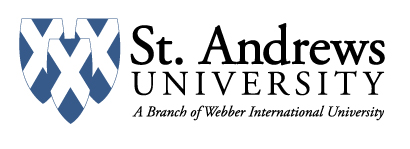 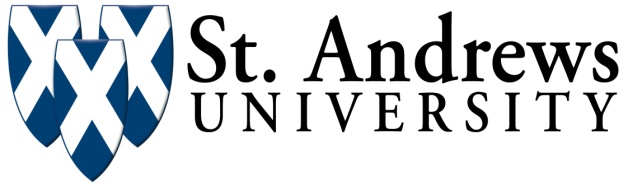 Internship Agreementfor____________________________Name of Student_____________________________Semester / YearSTUDENT CHECK LIST:					OFFICE USE ONLY:					____Secure internship site						  ____Date Submitted____Obtain approval of site supervisor				  ____Approved____Complete Measurable Learning Objectives			  ____Not approved____Obtain approval of faculty sponsor and				  ____Prefix and Number ___________division chairperson					  ____Number of Credit Hours __________Submit all complete materials to director of			  ____Site supervisor/faculty sponsorinternships by the deadline					  ____Evaluation sent to site supervisor _____Submit material to Registrar’s Office			 	  ____Evaluation to faculty sponsor	INTERNSHIP AGREEMENTStudentTO BE COMPLETED BY STUDENT – PLEASE PRINT OR WORD PROCESSStudent: ___________________________________________________________Cell Phone Number: _________________________________________________Email: _______________________________Cumulative GPA: __________		Number of credit hours EARNED: _______(If the GPA is below 2.5, a request for an exception to the institutional policy must be included with the application.)Term you intend to register for the internship: (check one)__ Fall (entire semester)	__ Fall (demi-semester I only)	__ Fall (demi-semester II only)	__ Spring (entire semester)	__ Spring (demi-semester I only)	__ Spring (demi-semester II only)	__ Summer	__ Other ____________________Off-campus address and phone number during internship (if applicable):__________________________________________________________________________________________________________________________________________________________________________________________________________________Faculty Sponsor: ___________________________________________________Work Phone: ____________________		Fax: _____________________Email: ___________________________________________________________________________________________________________________________________________Internship Site Supervisor: ___________________________________________Supervisor’s Title: _____________________________________________________Internship Site & Location (name of organization, address. City, & State): _____________________________________________________________________________________________________________________________________________________________________________________________________________________________________________________________________________________________Work Phone: ____________________		Fax: _____________________Email: _____________________________________________________________	INTERNSHIP AGREEMENTSITE SUPERVISORTO BE COMPLETED BY SITE SUPERVISOR – PLEASE PRINT OR WORD PROCESSInternship Site (name and mailing address of organization, agency or business):Date of the Internship: _____________________________  to ______________________________Internships schedule:  Hours per week__________________________________________________   *Chart can be used towards making a schedule or an agreement of hours and days a week, the Intern and Site Supervisor initially agree on.Stipend or compensation for student (if any): ____________________________________________What training/orientation will be provided for the intern?Actual duties and responsibilities to be performed by the student during the internship?Please be as specific as possibleThe evaluation of the student intern’s performance by the site supervisor is a key component in the academic internship process.  Your signature will indicate that the following will be used to evaluate the intern’s performance:observation of student’s workfeedback to studentcompletion of evaluation form (provided on page 5 and) at end of internshipconsultation with faculty sponsor or director of internships, as appropriateother: ___________________________________________________________________________Name of site supervisor: ____________________________________________________________				PLEASE PRINT Signature of site supervisor: _________________________________________________________											DateSignature of student: _______________________________________________________________											DateMEASURABLE LEARNING OUTCOMES(MLOs)The written objectives or learning outcomes should clearly describe what you intend to learn during your internship. Work with your site supervisor and faculty sponsor to develop three or four MLOs. Each measurable learning outcome or objective should have three components:Learning Outcome:		What do I want to learn?Activities/Resources:		 How am I going to learn it?Evaluation/Verification:	 How am I going to demonstrate what I learned?All of the MLOs should be written in detail on a separate page and turned the Internship form. Your name must appear on the page with the MLOs. (Please replace the following sample page with the MLOs for this internship.)Your site supervisor and faculty sponsor must review the MLOs before you submit them with your application materials. The signatures below indicate acceptance of the MLOs by all parties involved. ________________________________                          _____________Student’s signature                                                		Date________________________________                          _____________Site Supervisor’s signature                                   		 Date________________________________                           _____________Faculty Sponsor’s signature                                  		 DateAt the end of the term of the internship, the site supervisor will rate how well you have accomplished the measureable learning outcomes. Your site supervisor will evaluate how well you achieved each of the learning objectives by assigning a percentage figure (0-100%). A copy of the MLOs will be sent with the evaluation form. SAMPLE MEASURABLE LEARNING OUTCOMESFor:  _Student’s Name__NOTE: This page should be replaced by the applicant’s own MLO’s.Learning Outcome: Inter (Miss Stumberg) will become familiar with the most current and cutting edge treatment options for various injuries found in hunter/jumper show horses.  She will learn the application and uses of equine pharmaceuticals and other remedies.Activities/Resources: Intern will work 6-day weeks of up to 12 hour days and be on call always. She will assist Dr. Gamboa in all aspects of standard veterinary procedures.  She will be present at all of the horse shows at which Dr. Gamboa is the on-site vet and will have first-hand experience with evaluation, diagnostic procedures, and treatment options for a variety of different disorders.Evaluation/Verification: Intern will keep a daily journal of all cases taken and procedures performed.  Her logs will include history, evaluation, diagnosis, treatment, and prognosis of each horse which comes into the Gamboa clinic..Learning Outcome: Intern will be exposed to modern radiographic technology and be taught how to properly read X-rays, ultrasounds, etc.Activities/Resources: Intern will be assisting Dr. Gamboa in radiographic procedures, learning how to operate the machinery and also how to diagnose problems by evaluation of the diagnostic imagery.Evaluation/Verification: Intern will log copies of aforementioned diagnostic imagery in her journal, in which she will describe the abnormalities and issues shown by the radiograph or ultrasound.Learning Outcome: Intern will develop a systematic approach to diagnosing various equine injuries and abnormalities.  She will be exposed to a large number of horses with various problems due to Dr. Gamboa’s frequent travel and his position as a horse show vet.Activities/Resources: Intern will be shadowing Dr. Gamboa at all times.  She will follow him on barn calls, to shows, and keep her horses at his personal farm so as to get as much experience as possible.  She will get a first-hand experience of the true experience of being a vet.Evaluation/Verification: Along with completing her journal, the intern will also complete four case studies relating to the quine patients treated.  They will include the encountered scenario as well as extensive research on the injury or disease of the horse in question.INTERNSHIP AGREEMENTFACULTY/DEPARTMENT SPONSORTO BE COMPLETED BY FACULTY SPONSOR – PLEASE PRINT OR WORD PROCESSStudent: ___________________________________		Term: _______________________Faculty Sponsor: __________________________________________________________________Phone #: __________________________________		Fax # _______________________Email: ____________________________________Major or Department granting credit: ____________		Level of Internship: ___295  ___395 ___495Number of credits received:  __1 (50+ contact hours)	   __2 (100+  hours)	  __3 (150+  hours)				        __4 (200+  hours)		   __5 (250+  hours)   	  __6 (300+  hours)How will the credit earned during the internship be used:		____Major hours			____Elective hoursHas the student satisfied all prerequisites for starting an internship?		____Yes				____NoWhat additional academic work will constitute the internship? (Check all that apply.)Please indicate as specifically as possible the expectations you have for the student.  For example:  number/frequency of journal entries, length of reflective paper, scope of portfolio/presentation, etc.  	____Journal_______________________________________________________________________         _____________________________________________________________________________	____Reflection paper (guidelines provided by Internship Director) ______________________		         _____________________________________________________________________________	____Report of presentation at conclusion_____________________________________________	         _____________________________________________________________________________	____Assigned reading______________________________________________________________		         _____________________________________________________________________________	____Portfolio_____________________________________________________________________       	           ____________________________________________________________________________	____Other________________________________________________________________________	         _____________________________________________________________________________FACULTY/DEPARTMENT SPONSOR AGREEMENT(Continued)What will be the nature of the communication between the faculty sponsor and the student during the internship and before the final grade is established?Be certain to indicate how frequent the communication should occur and if the student is responsible for initiating the communication.	____Phone/fax discussions/email	____Regular meetings 	____Site visit when possibleHow will the grade for the internship be determined?  (Please use percentages to indicate the weight of each component used.)	Evaluation of site supervisor						_____%	Final presentation							_____%	Reflection paper							_____%Portfolio								_____%Journal								_____%Other (_______________________________________)		_____%								100%___________________________________________________		__________________________Signature of the student									Date(indicating acceptance of responsibilities associated with the internship)___________________________________________________		__________________________Signature of the faculty sponsor								Date(indicating approval of the internship)___________________________________________________		__________________________Signature of the department chairperson or designee						Date(indicating approval of the internship)___________________________________________________		__________________________Signature of the academic internship director						DateAcademic Internship Measurable Learning Outcomes (MLO’s) SAMPLE ASSESSMENTFor:  _Student’s Name__The Learning Outcomes for the student are detailed on a separate sheet of paper.Form completed by (print name): ____________________________________________________________Signature: ___________________________________    Date: __________________________________Please complete and return using the enclosed envelope if mailed, return via FAX to (910) 277-5746, or return via email to Internships@sa.edu.  Your prompt attention will allow the student to receive academic credit for this valuable learning opportunity.Academic Internship Performance Appraisal: SAMPLE For:  _Student’s Name__Form completed by (print name): ____________________________________________________________Signature: ___________________________________    Date: __________________________________Please complete and return using the enclosed envelope if mailed, return via FAX to (910) 277-5746, or return via email to Internships@sa.edu.  Your prompt attention will allow the student to receive academic credit for this valuable learning opportunity.SundayMondayTuesdayWednesdayThursdayFridaySaturday#1 Learning OutcomeCommentsScore#2 Learning OutcomeCommentsScore#3 Learning OutcomeCommentsScore#4 Learning OutcomeCommentsScoreAdditional Comments and or Advice:Additional Comments and or Advice:Additional Comments and or Advice:Quantity of WorkCommentsScoreQuality of WorkCommentsScoreCooperationCommentsScoreInitiative CommentsScoreDependabilityCommentsScoreIf the student were to continue on this career path what could they improve on? If the student were to continue on this career path what could they improve on? If the student were to continue on this career path what could they improve on? 